PIANO ATTIVITÀ DEL CORSO DI FORMAZIONE SULLA CURATELA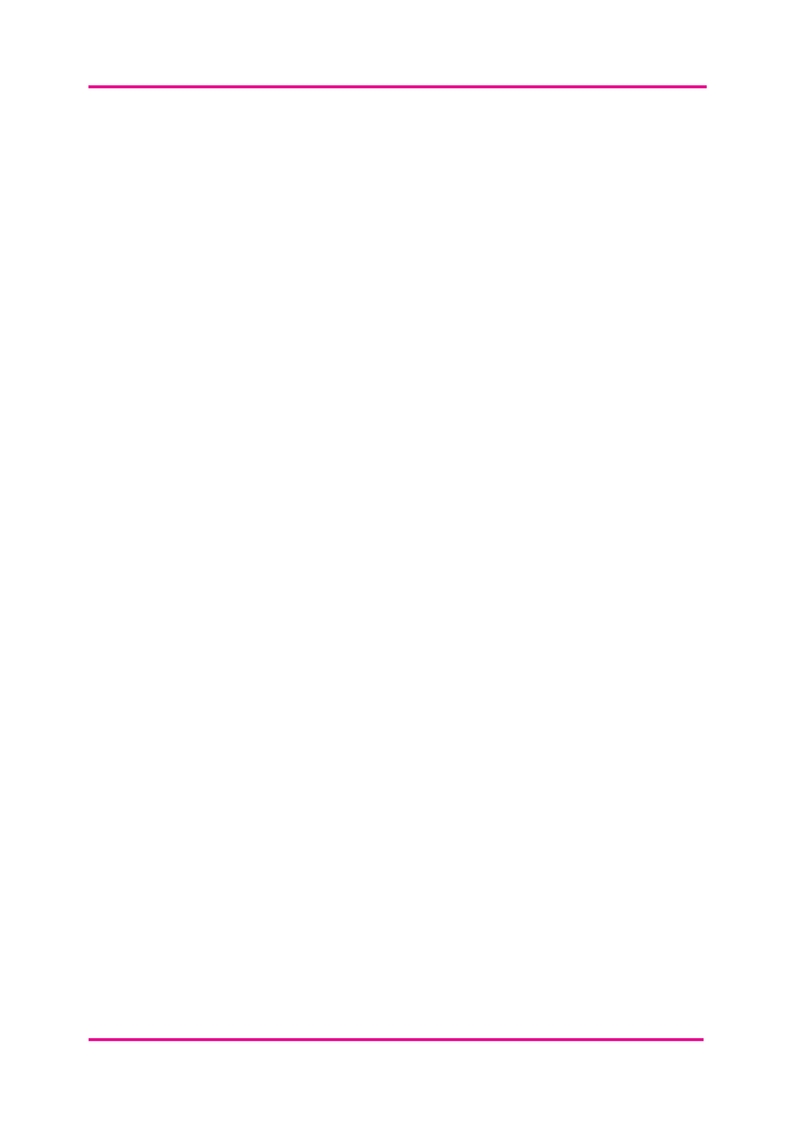 Compilate questo strumento di pianificazione per organizzare e preparare le attività del corso di formazione sulla curatela in base al contesto specifico in cui lavorerete.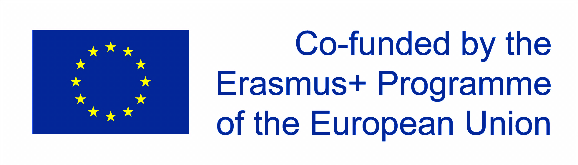 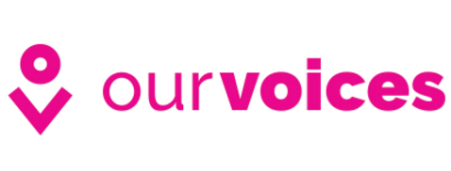 AREA/CONTESTOIn che area/contesto intendete tenere il corso di formazione? Qual è l’impatto di questa scelta?Con quali risorse locali potreste cooperare? Come? Perché?PARTECIPANTIChi sono?Come intendete coinvolgerli?In che modo le attività proposte e il piano d’azione si adattano al loro coinvolgimento/alle loro necessità di apprendimento?ATTIVITÀ DEL CORSO DI FORMAZIONEQuali attività includereste?In che modo le adattereste?Come strutturereste il corso di formazione?Quali sarebbero i contenuti da apprendere/creare?Come intendete valutare le attività?LOGISTICAQuando si terrebbe il corso di formazione?In che sede (o sedi) potrebbe svolgersi il corso di formazione?Quali strutture sarebbero disponibili?